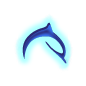 MEDICINA BASADA EN EVIDENCIAS“ACTIVIDAD 1”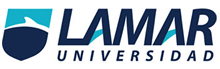 PRUEBAS DIAGNOSTICASSensibilidad S= verdaderos positivos/ (verdaderos positivos + falsos negativos)Especificidad	E= verdaderos negativos/ (verdaderos negativos + falsos positivos)Valor predictivo positivo VPP= VP/ (VP+FP)Valor predictivo negativo VPN= VN/ (VN+FN)PRUEBA DIAGNOSTICA ANALISISEstándar de oroEl Diagnóstico se resuelve a través de la punción y la biopsia pleural para el cultivo microbiológico y el estudio histológico, asegurando el diagnóstico en el 86 % de los ensayo.  Se ha reportado que estos procedimientos, combinados con cultivos del líquido pleural y esputo, proporcionan la confirmación microbiológica del Mycobacterium tuberculosis en el 90% de los casosComparaciónEn nuestro medio se observa que a esta prueba se le atribuye un alto valor diagnóstico, al extrapolar los resultados de los estudios en otros países al nuestro, dándole tanto valor algunas veces como para obviar los resultados de otras pruebas para iniciar tratamientoDescripción de la poblaciónSe revisaron un total de cien casos, la edad promedio de los definidos como casos negativos de tuberculosis fue de 61 y la de los casos positivos de tuberculosis fué 47,el valor promedio del test de ADA obtenido en los casos negativos fue de 28.8 (DE: ± 29.7) y el de los positivos fue de 74.3 (DE: ± 43.5), siendo la diferencia entre estosresultados estadísticamente significativaGrado de enfermedad diferente Se determinó el punto de corte que discrimina el derrame pleural tuberculoso del de otras etiologías (no tuberculosa), sumando el promedio a dos desviacionesEstándar de los valores del test de ADA obtenidos en los casos de etiología no tuberculosa (X + 2 DE).Descripción de la prueba a realizarIdentificación del BK en el líquido o biopsia pleural por tinción, cultivo o por la observación de granulomas en el estudiohistológico. b. Cultivo de Esputo positivo en presencia deevidencia clínica o radiológica de tuberculosis, en ausencia de otra causa obvia asociada al derrame pleural. c. Evidencia clínica y radiológica de tuberculosis en ausencia de otra causa obvia asociada al derrame pleural y asociada con una respuesta positiva a la terapia antituberculosa.Sensibilidad y especificidadsin tomar en cuenta que el valor predictivo positivo de una prueba varía según la prevalencia de la entidad clínica así como que su especificidad y sensibilidad varia con el nivel del punto de corte elegido, las características de los pacientes incluidos y la calidad del estudioNivel de normalidadSe determinó el punto de corte que discrimina elderrame pleural tuberculoso del de otras etiologías (notuberculosa), sumando el promedio a dos desviacionesestándar de los valores del test de ADA obtenidos en loscasos de etiología no tuberculosaPrueba adicionalEl valor diagnóstico del Test de ADA se estableció através de la determinación de la sensibilidad, especificidad, eficacia, valor predictivo positivo y valor predictivo negativo.Efectos adversosLos valores obtenidos con el punto de corteobtenido se encuentran tabulados y graficados en la secciónAnexos.